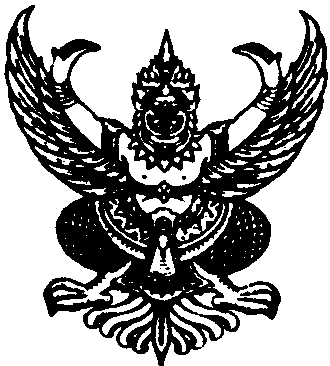 ประกาศองค์การบริหารส่วนตำบลพลสงครามเรื่อง   แผนการดำเนินงานองค์การบริหารส่วนตำบลพลสงคราม  ประจำปีงบประมาณ  พ.ศ. ๒๕60***************************อาศัยอำนาจตามระเบียบกระทรวงมหาดไทย ว่าด้วยการจัดทำแผนพัฒนาขององค์กรปกครองส่วนท้องถิ่น  พ.ศ. ๒๕๔๘  หมวด  ๕  ข้อ ๒๖ (๒) คณะกรรมการพัฒนาท้องถิ่นพิจารณา  ร่างแผนการดำเนินงาน  แล้วเสนอผู้บริหารท้องถิ่นประกาศเป็นแผนการดำเนินงาน  ทั้งนี้  ให้ปิดประกาศแผนการดำเนินงานภายในสิบห้าวันนับแต่วันที่ประกาศ  เพื่อให้ประชาชนในท้องถิ่นทราบโดยทั่วกันและต้องปิดประกาศไว้อย่างน้อยสามสิบวัน  ดังนั้น  เพื่อให้การจัดทำแผนการดำเนินงานถูกต้อง  ตามระเบียบกระทรวงมหาดไทย   ว่าด้วยการจัดทำแผนพัฒนาขององค์กรปกครองส่วนท้องถิ่น  พ.ศ. ๒๕๔๘  หมวด  ๕  ข้อ ๒๖ (๒) และเพื่อประชาสัมพันธ์ให้ประชาชนทั่วไปได้รับทราบ  องค์การบริหารส่วนตำบลพลสงคราม  จึงประกาศใช้แผนการดำเนินงานองค์การบริหารส่วนตำบลพลสงคราม ประจำปีงบประมาณ  พ.ศ. ๒๕60  โดยให้มีผลตั้งแต่ ณ วันประกาศเป็นต้นไป จึงประกาศมาให้ทราบโดยทั่วกัน			ประกาศ  ณ  วันที่  14  ตุลาคม  พ.ศ. ๒๕59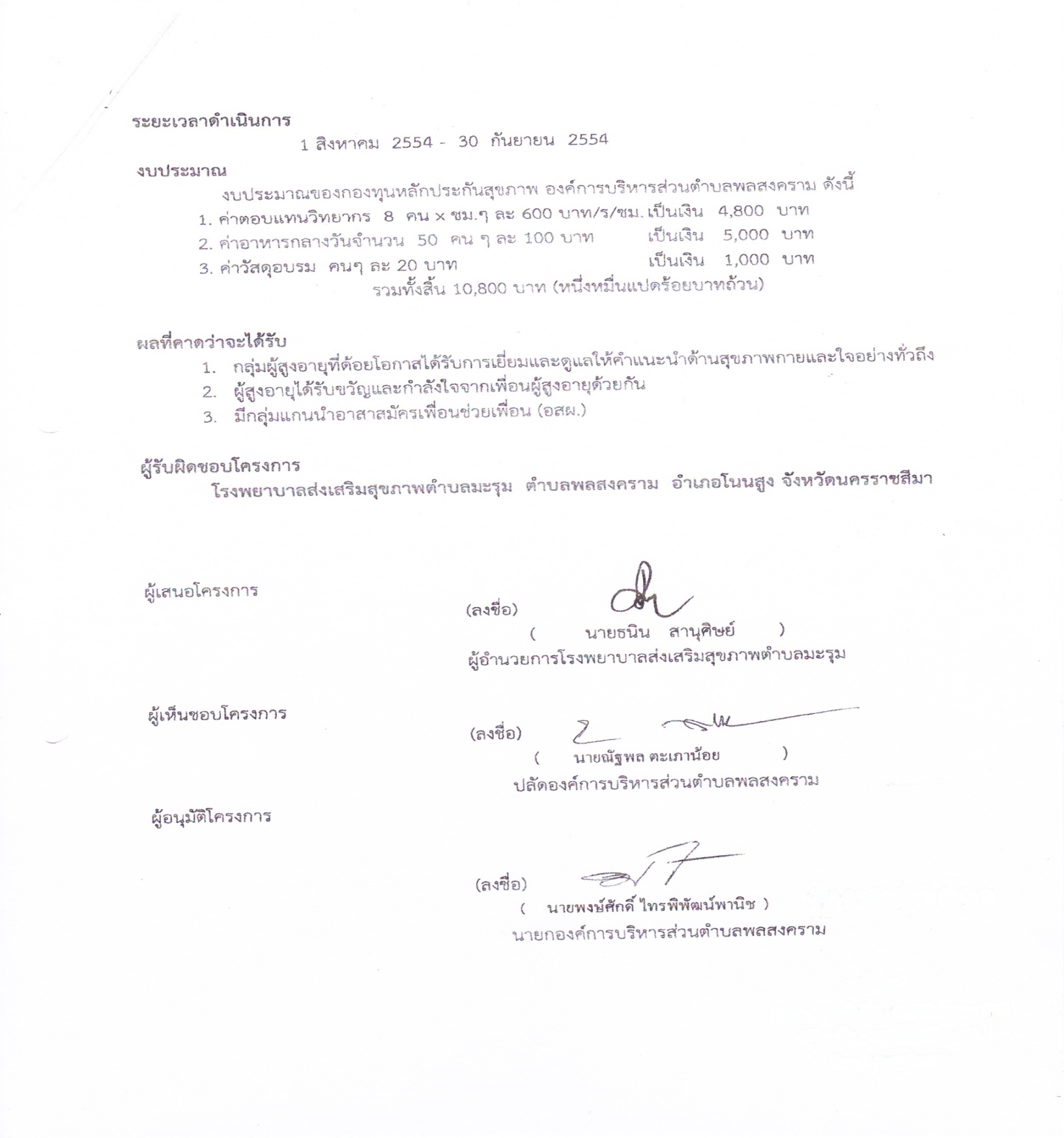          (นายพงษ์ศักดิ์  ไทรพิพัฒน์พานิช)        นายกองค์การบริหารส่วนตำบลพลสงคราม